      Scuole dell’Infanzia “CENTRO” - “GIOVANNI XXIII”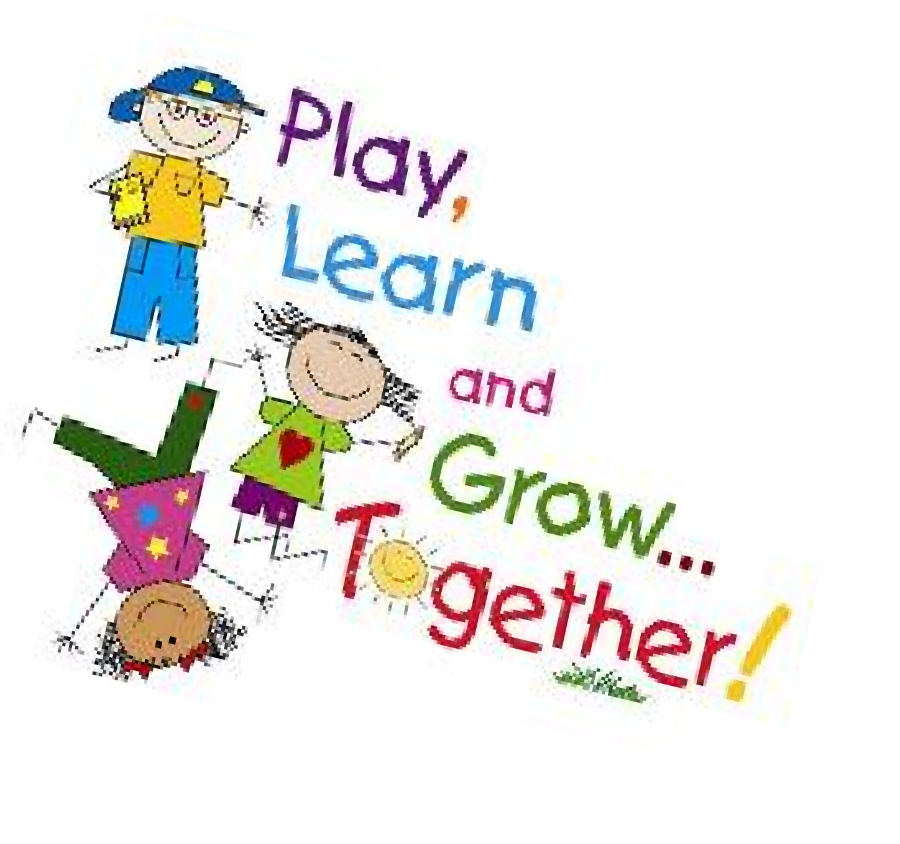 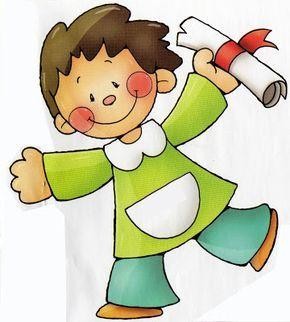 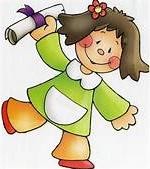 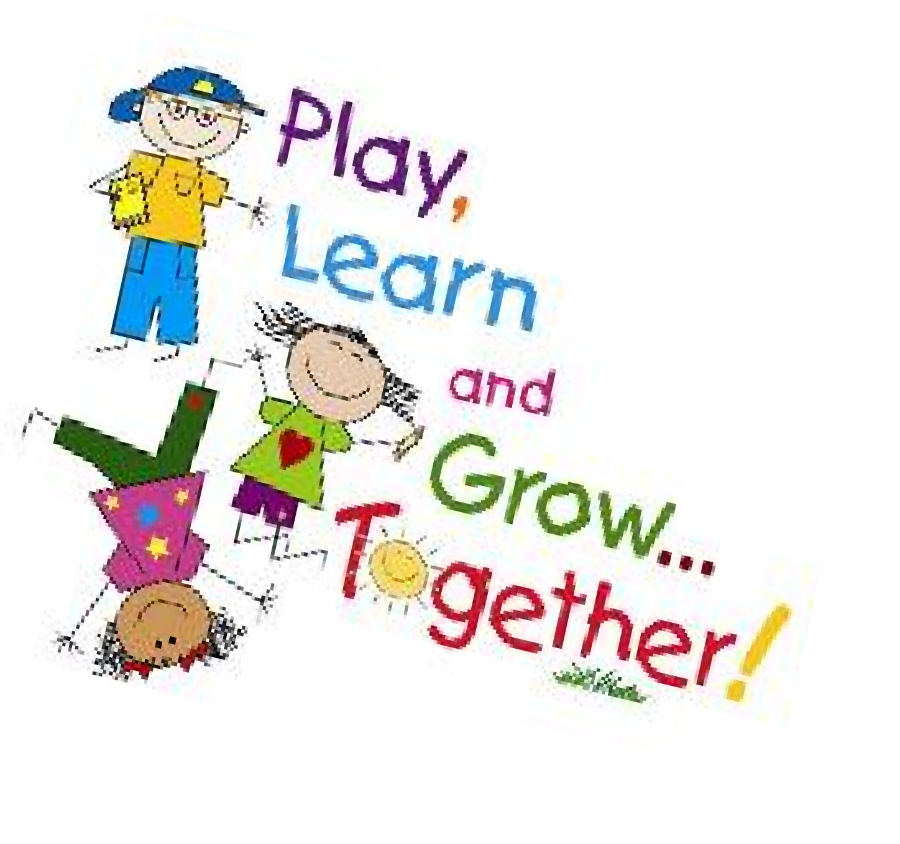 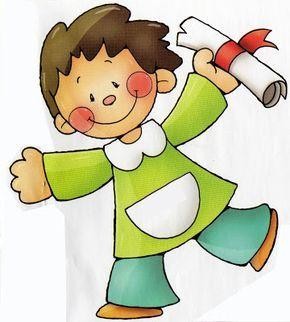 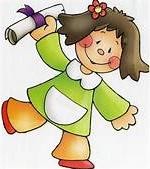 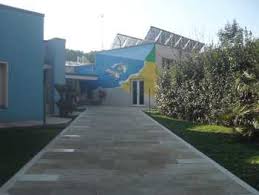 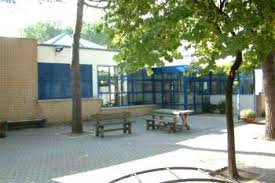 Anno scolastico 2020-2021                                                                                        PREMESSAL’indirizzo didattico della Scuola dell’Infanzia cercherà di promuovere le finalità indicate dal curricolo nazionale: la maturazione dell’identità, la conquista dell’autonomia, lo sviluppo delle competenze, il senso della cittadinanza e le competenze in chiave europea (imparare ad imparare, civiche e sociali, consapevolezza e inclusività).Ciò secondo una serie di percorsi contestualizzati nel proprio ambito socio-culturale al fine di affermare la propria identità personale e di gruppo e al fine di riconoscere e valorizzare le diversità che si possono riscontrare anche nelle scuole e nella vita sociale in senso ampio.La Scuola dell'Infanzia infatti ha il fine di:Far acquisire e sviluppare le conoscenze e le abilità di base, comprese quelle relative all’alfabetizzazione informatica, fino alle prime sistemazioni logico-critiche;Di far apprendere i mezzi espressivi, di porre le basi per l’utilizzazione di metodologie scientifiche nello studio del mondo naturale, dei suoi fenomeni e delle sue leggi;Di valorizzare le capacità relazionali e di orientamento nello spazio e nel tempo;Di educare ai principi fondamentali della convivenza civile.Pertanto il compito primario della Scuola dell’Infanzia, secondo i Nuovi Orientamenti, è quello di accogliere e interpretare la complessità dell’esperienza vitale dei bambini ed esplicare un’azione di filtro, arricchimento e valorizzazione.Per poter adempiere a questo compito è necessario conoscere il bambino, il suo vissuto e il suo modo di comprendere ed interpretare la realtà. Conoscere il bambino significa mettersi nei suoi panni, comprendere la logica che è alla base delle sue risposte, saper “leggere” ed interpretare i segni e i segnali che egli ci manda.Gli Orientamenti affermano che il bambino è attore e protagonista del proprio sviluppo e che i diversi Campi di Esperienza sono gli ambiti del fare e dell’agire.INTEGRAZIONE DEI SOGGETTI DIVERSAMENTE ABILINella scuola sono presenti bambini disabili. La scuola si impegna ad offrire adeguate opportunità educative, adottando modalità e strategie didattiche in grado di garantire una totale integrazione ed un ottimale livello di raggiungimento delle abilità e delle competenze. A tale scopo, sono state individuate le risorse personali degli alunni, per poter attuare un piano specifico di recupero, che possa privilegiare e potenziare gli aspetti sociale, linguistico, cognitivo e motorio.Per poter offrire importanti ed adeguate opportunità di sviluppo sarà predisposto per ogni alunno un progetto metodologico didattico individualizzato che si affiancherà alla progettazione delle attività didattiche, attuabile sia a livello di sezione. Tale progetto sarà redatto dall’insegnante di sostegno in collaborazione con le insegnanti curricolari.METODOLOGIEPer realizzare gli obiettivi generali del percorso educativo e gli obiettivi di apprendimento, cercheremo sempre di predisporre un ambiente accogliente e motivante, un ambiente di relazioni e di apprendimenti che favorisca attività, sia strutturate che libere, differenziate, progressive e mediate.Connotati essenziali della nostra metodologia saranno la valorizzazione:DEL GIOCO: questa è una risorsa privilegiata di apprendimento di relazioni, che favorisce rapporti attivi e creativi sia sul piano cognitivo che relazionale.DELL’ESPLORAZIONE E DELLA RICERCA: le esperienze promosse faranno leva sulla originaria curiosità del bambino e verrà attivata in un clima di esplorazione e ricerca, confrontando situazioni, ponendo problemi, costruendo e verificando ipotesi. Daremo il più ampio rilievo al “fare”, alle esperienze dirette, al contatto con la natura, le cose, l’ambiente sociale e culturale, valorizzando le proposte e le iniziative dei bambini.DELLA VITA DI RELAZIONE: la vita di relazione favorisce gli scambi e rende possibile una interazione che facilita la risoluzione dei problemi, il gioco simbolico e lo svolgimento di attività complesse, sollecita a dare e ricevere spiegazioni. Importante è avere una attenzione continua ai segnali inviati dai bambini e all’emergere dei loro bisogni di sicurezza, gratificazione e autostima. Riteniamo che la dimensione affettiva sia una componente essenziale dei processi di crescita anche sul piano         cognitivo.DELLA MEDIAZIONE DIDATTICA: molto importanti sono l’organizzazione degli spazi e l’uso dei materiali, sia informali che strutturati, da manipolare, esplorare, ordinare.MODALITA’ OPERATIVE (nel rispetto delle norme COVID 19)Conversazione Lavoro di piccolo gruppo in sezioneAttività di laboratorio interno alla scuola Uscite didatticheAnimazione Rappresentazioni grafico –pittorico- plastiche. Drammatizzazione  Continuità con gli altri ordini di scuola.DOCUMENTAZIONEL’itinerario compiuto nelle scuole assume significato nella misura in cui può venire rievocato, riesaminato, analizzato e socializzato.Importante, quindi, produrre un’attenta documentazione dei dati relativi alle attività. Ci avvarremo di strumenti di tipo verbale, grafico e di tecnologie, raccolte in corso d’anno.Tale documentazione offre l’opportunità ai bambini di rendersi conto delle proprie conquiste e fornisce a tutti i soggetti della comunità educativa, varie possibilità di informazione, riflessione e confronto, nonché una condivisione con le famiglie.ORGANIZZAZIONE SCOLASTICAPoichè le esperienze fatte dai bambini della Scuola dell’Infanzia nei diversi ambiti del fare e dell’agire possano acquistare valore culturale e dimensioni cognitive, nella misura in cui sono sollecitate all’interno di contesti stimolanti ed accoglienti, struttureremo gli spazi della scuola in modo tale che siano anch’essi degli espositori culturali. Le pareti della sezione assolveranno a precise funzioni:Valorizzazione dei prodotti dei bambini;Funzione comunicativa (cartelloni del calendario mensile, cartelloni di sintesi delle attività svolte);Funzioni di stimolo (immagini da leggere, caratterizzazione e riconoscimento dei diversi ambienti);Funzione estetica (abituare al gusto del bello, stimolare creatività ecc..).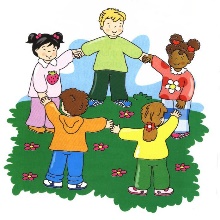 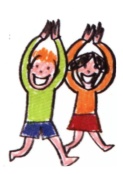 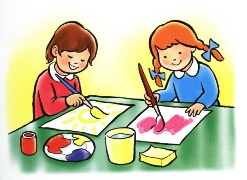 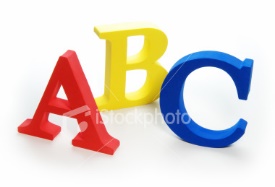 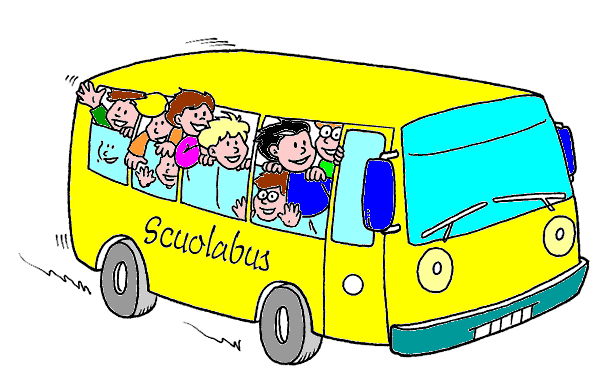 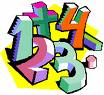 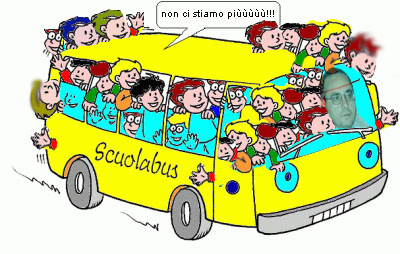 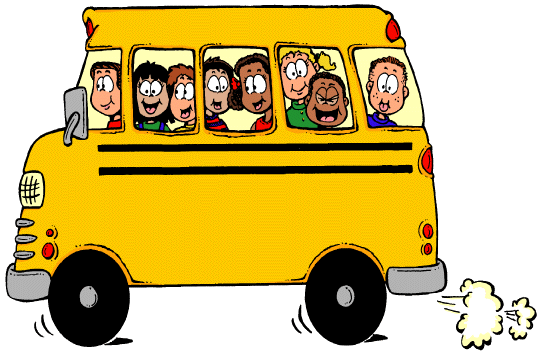 OSSERVAZIONE, VERIFICA E VALUTAZIONEAll’interno della nostra azione professionale, l’osservazione occasionale e sistematica dei bambini e la documentazione della loro attività, consentono di cogliere e valutare le loro esigenze e di riequilibrare via via le nostre proposte educative.Importante quindi, sia all’inizio che in itinere, saper utilizzare le osservazioni e i prodotti dei bambini per verificare l’andamento delle proposte e l’efficacia dellestrategie impiegate.Tutto ciò sarà possibile mediante:L’osservazione iniziale, intermedia, finaleGli elaborati individuali o di gruppo;I libri operativi;Le conversazioni.Il livello di interesse, curiosità e coinvolgimento.La partecipazione del bambino a livello verbale, grafico e gestuale.Il rafforzamento e ampliamento delle conoscenze relative agli argomenti proposti.Questo ci permetterà, se opportuno, una riprogettazione, una modifica della traccia iniziale.La valutazione vedrà pertanto un momento iniziale, volto a delineare un quadro delle capacità con cui si accede alla scuola dell’infanzia; dei momenti interni al processo didattico, per aggiustare le proposte educative; dei bilanci finali, per la verifica delle finalità dell’attività educativa e didattica.COMPETENZE CHIAVE È compito specifico della scuola promuovere interventi formativi capaci di fare in modo che le caratteristiche personali degli alunni, le loro capacità e la loro originalità si traducano in competenze necessarie a ciascuno per lo sviluppo della persona e per poter esercitare una cittadinanza attiva. Tanto le indicazioni normative nazionali che quelle europee identificano le seguenti competenze chiave, da perseguire al termine del percorso obbligatorio di istruzione. L’Istituto Comprensivo le recepisce e le fa proprie: ∙ competenza alfabetica funzionale; - competenza multilinguistica; ∙ competenza matematica e competenza in scienze, tecnologie e ingegneria; ∙ competenza digitale;                ∙ competenza personale, sociale e capacità di imparare ad imparare; ∙ competenza in materia di cittadinanza; ∙ competenza imprenditoriale; ∙ competenza in materia di consapevolezza ed espressione culturali. Il Curricolo è comunque un documento aperto, suscettibile di modifiche e integrazioni.Traguardi per lo sviluppo delle competenze nei Campi di Esperienza per i bambini e le bambine di 3-4-5 anniIl SÉ E L’ALTRO - le grandi domande, il senso morale, il vivere insiemeTraguardi per lo sviluppo della competenza Il bambino gioca in modo costruttivo e creativo con gli altri, sa argomentare, confrontarsi, sostenere le proprie ragioni con adulti e bambini. Sviluppa il senso dell’identità personale, percepisce le proprie esigenze e i propri sentimenti, sa esprimerli in modo sempre più adeguato. Sa di avere una storia personale e familiare, conosce le tradizioni della famiglia, della comunità e le mette a confronto con altre. Riflette, si confronta, discute con gli adulti e con gli altri bambini e comincia a riconoscere la reciprocità di attenzione tra chi parla e chi ascolta. Pone domande sui temi esistenziali e religiosi, sulle diversità culturali, su ciò che è bene o male, sulla giustizia, e ha raggiunto una prima consapevolezza dei propri diritti e doveri, delle regole del vivere insieme. Si orienta nelle prime generalizzazioni di passato, presente, futuro e si muove con crescente sicurezza e autonomia negli spazi che gli sono familiari, modulando progressivamente voce e movimento anche in rapporto con gli altri e con le regole condivise. Riconosce i più importanti segni della sua cultura e del territorio, le istituzioni, i servizi pubblici, il funzionamento delle piccole comunità e della città.Il CORPO IN MOVIMENTO - Identità, autonomia, salute Traguardi per lo sviluppo della competenza Il bambino vive pienamente la propria corporeità, ne percepisce il potenziale comunicativo ed espressivo, matura condotte che gli consentono una buona autonomia nella gestione della giornata a scuola. Riconosce i segnali e i ritmi del proprio corpo, le differenze sessuali e di sviluppo e adotta pratiche corrette di cura di sé, di igiene e di sana alimentazione. Prova piacere nel movimento e sperimenta schemi posturali e motori, li applica nei giochi individuali e di gruppo, anche con l’uso di piccoli attrezzi ed è in grado di adattarli alle situazioni ambientali all’interno della scuola e all’aperto. Controlla l’esecuzione del gesto, valuta il rischio, interagisce con gli altri nei giochi di movimento, nella musica, nella danza, nella comunicazione espressiva. Riconosce il proprio corpo, le sue diverse parti e rappresenta il corpo fermo e in movimento.LINGUAGGI, CREATIVITÀ, ESPRESSIONE – Gestualità, arte, musica, multimedialità Traguardi per lo sviluppo della competenzaIl bambino comunica, esprime emozioni, racconta, utilizzando le varie possibilità che il linguaggio del corpo consente. Inventa storie e sa esprimerle attraverso la drammatizzazione, il disegno, la pittura e altre attività manipolative; utilizza materiali e strumenti, tecniche espressive e creative; esplora le potenzialità offerte dalle tecnologie. Segue con curiosità e piacere spettacoli di vario tipo (teatrali, musicali, visivi, di animazione…); sviluppa interesse per l’ascolto della musica e per la fruizione di opere d’arte. Scopre il paesaggio sonoro attraverso attività di percezione e produzione musicale utilizzando voce, corpo e oggetti. Sperimenta e combina elementi musicali di base, producendo semplici sequenze sonoro-musicali. Esplora i primi alfabeti musicali, utilizzando anche i simboli di una notazione informale per codificare i suoni percepiti e riprodurli.I DISCORSI E LE PAROLE – Comunicazione, lingua, cultura Traguardi per lo sviluppo della competenza Il bambino usa la lingua italiana, arricchisce e precisa il proprio lessico, comprende parole e discorsi, fa ipotesi sui significati. Sa esprimere e comunicare agli altri emozioni, sentimenti, argomentazioni attraverso il linguaggio verbale che utilizza in differenti situazioni comunicative. Sperimenta rime, filastrocche, drammatizzazioni; inventa nuove parole, cerca somiglianze e analogie tra i suoni e i significati. Ascolta e comprende narrazioni, racconta e inventa storie, chiede e offre spiegazioni, usa il linguaggio per progettare attività e per definirne regole. Ragiona sulla lingua, scopre la presenza di lingue diverse, riconosce e sperimenta la pluralità dei linguaggi, si misura con la creatività e la fantasia. Si avvicina alla lingua scritta, esplora e sperimenta prime forme di comunicazione attraverso la scrittura, incontrando anche le tecnologie digitali e i nuovi media.LA CONOSCENZA DEL MONDO – Ordine, misura, spazio, tempo, naturaTraguardi per lo sviluppo della competenzaIl bambino raggruppa e ordina oggetti e materiali secondo criteri diversi, ne identifica alcune proprietà, confronta e valuta quantità; utilizza simboli per registrarle; esegue misurazioni usando strumenti alla sua portata. Sa collocare le azioni quotidiane nel tempo della giornata e della settimana. Riferisce correttamente eventi del passato recente; sa dire cosa potrà succedere in un futuro immediato e prossimo. Osserva con attenzione il suo corpo, gli organismi viventi e i loro ambienti, i fenomeni naturali, accorgendosi dei loro cambiamenti. Si interessa a macchine e strumenti tecnologici, sa scoprirne le funzioni e i possibili usi. Ha familiarità sia con le strategie del contare e dell’operare con i numeri sia con quelle necessarie per eseguire le prime misurazioni di lunghezze, pesi, e altre quantità. Individua le posizioni di oggetti e persone nello spazio, usando termini come avanti/dietro, sopra/ sotto, destra/sinistra, ecc.; segue correttamente un percorso sulla base di indicazioni verbali. Obiettivi nei Campi di Esperienza per i bambini e le bambine di 3-4-5 anni        IL SÉ E L’ALTRO – le grandi domande, il senso morale, il vivere insieme     3 ANNIInserirsi nella vita di sezione: presentarsi e conoscere i compagniSviluppare capacità relazionali Prendere coscienza del sé corporeo.Interiorizzare comportamenti corretti verso gli altri.Scoprire le differenze tra “io” e “tu”Saper condividere momenti di gioiaPartecipare emotivamente all’atmosfera NataliziaEsprimere e comunicare sentimenti di partecipazionePartecipare all’atmosfera del carnevale e della PasquaRiconoscere il proprio ruolo all’interno delle comunità: scuola, famigliaRiconoscere le situazioni conflittuali nella relazione con i pariEsprimere stati d’animo legati ai conflitti     4 ANNIReinserirsi nel gruppo scolasticoInteragire positivamente con i compagni e gli adulti Confrontarsi con gli altriRappresentare le espressioni del visoRicostruire la propria storia Condividere emotivamente l’atmosfera Natalizia nella scoperta delle tradizioniAssumere comportamenti adeguati alle varie situazioniAccettare e valorizzare i compagniCoinvolgersi emotivamente e operativamente durante la festa del Carnevale e della PasquaSentirsi partecipe della vita familiare e riconoscere i diversi ruoliVerbalizzare emozioni e stati d’animo per il superamento di conflitti       5 ANNIMettere in atto comportamenti di aiuto verso i compagniPercepire il corpo nella sua globalitàScoprire e manifestare sentimentiRicostruire le fasi della propria crescitaConfrontare le tradizioni natalizie di ieri e di oggiScoprire i valori della festa: amore, solidarietà, fratellanza ecc…Partecipare attivamente all’esecuzione di giochiCondividere un progetto comuneProgettare e condividere il momento della festa del Carnevale e della PasquaRiconoscere ed esprimere le situazioni che suscitano ammirazione, disapprovazione gratitudine, generosità ecc...Sperimentare e apprezzare gesti e parole di riappacificazione per il superamento dei conflittiProgettare e partecipare attivamente ad attività di gruppoPartecipare ad esperienze collettive di impegno comune Mettere in atto comportamenti di aiuto verso i compagniPercepire il corpo nella sua globalitàScoprire e manifestare sentimentiRicostruire le fasi della propria crescitaConfrontare le tradizioni natalizie di ieri e di oggiScoprire i valori della festa: amore, solidarietà, fratellanza ecc…Partecipare attivamente all’esecuzione di giochiCondividere un progetto comuneProgettare e condividere il momento della festa del Carnevale e della PasquaRiconoscere ed esprimere le situazioni che suscitano ammirazione, disapprovazione gratitudine, generosità ecc...Sperimentare e apprezzare gesti e parole di riappacificazione per il superamento dei conflittiProgettare e partecipare attivamente ad attività di gruppoPartecipare ad esperienze collettive di impegno                    IL CORPO E IL MOVIMENTO – identità, autonomia, salute              3 ANNIAvere cura dei propri oggetti personaliMuoversi spontaneamente e in modo guidato nelle diverse occasioni di giocoDisegnarsi in modo completo nominando le parti del corpo rappresentateMuoversi da solo o in gruppo in modo spontaneo e guidatoAcquisire competenze di motricità globaleToccare, osservare, assaggiare alcuni alimentiUtilizzare il corpo e la voce per imitare suoni e rumoriMuoversi in base a stimoli sonoriNominare, riconoscere e indicare su di sé le principali parti del corpo.Conoscere il corpo nella sua globalitàScoprire le qualità percettive degli oggettiOccuparsi della propria igiene personale: lavarsi le mani   4 ANNIMostrare cura per gli oggetti di uso personaleMostrare sicurezza nell’uso dei servizi igienici e nelle pratiche alimentariRiconoscere le differenze sessualiScoprire diversità, somiglianze, fisiche tra sé e gli altriConoscere, nominare su di sé e gli altri le parti del corpoConoscere la funzione di alcune parti del corpoToccare, osservare, assaggiare e classificare alcuni elementiAcquisire le fondamentali pratiche d’igiene legate all’alimentazioneMuoversi su basi ritmiche e melodicheProdurre ritmi corporeiEseguire percorsi alternando schemi motoriMuoversi nell’ambiente e nel gioco controllando i movimentiRispettare ed aiutare i compagni nelle situazioni di giocoComunicare le emozioni vissute nei giochiRappresentare graficamente lo schema corporeo spigando la funzione dei vari elementi        5 ANNICurare in autonomia la propria persona, gli oggetti personali, l’ambiente e i materiali comuniEssere consapevole di appartenere a un gruppo e ad un genere sessualeOperare somiglianze, differenze e classificazioni con criteri senso-percettiviCogliere le differenze tra vari alimentiCreare e utilizzare strumenti musicali ritmiciAccompagnare con gli strumenti ritmici movimenti e drammatizzazioniMuoversi con destrezza nel gioco strutturatoSviluppare competenze di motricità fineDarsi regole comuni e rispettarleAvere cura dell’ambiente e del materiale comuneCollaborare intenzionalmente con i compagni nei giochiRappresentare e descrivere lo schema corporeo in posizione statica e dinamica                                    I DISCORSI E LE PAROLE – Comunicazione, lingua, cultura            3 ANNIMemorizzare in modo corretto semplici filastroccheAcquistare fiducia nelle proprie capacità di scambi comunicativi con i pari e gli adulti.Conoscere le parole legate alle emozioniMemorizzare poesie e cantiUsare creativamente il linguaggio verbale insieme a quelli grafico e gestualeCapire che ci sono lingue diverse da quella maternaLeggere immaginiRiordinare in sequenza una semplice storiaCollegare figure e immagini a sequenze narrativeCogliere analogie e differenze simboliche nei segni e nelle tracce graficheScoprire e sperimentare forme e modalità per lasciare intenzionalmente tracce graficheRappresentare la realtà in modo originale       4 ANNIPrestare attenzione ad un raccontoRaccontare ciò che ha ascoltatoRappresentare simbolicamente le paroleAscoltare, comprendere e raccontare una narrazioneEsprimere i propri pensieriComunicare le emozioni personali manifestata in un vissutoSperimentare e condividere il piacere della recitazione accompagnata dalla gestualitàComprendere testi narrati e lettiIpotizzare il significato di parole nuoveAvviarsi alla scrittura associando lettere a immaginiUtilizzare intenzionalmente segni e tracce grafiche per comunicare    5 ANNIUtilizzare nuovi termini in modo appropriatoScoprire legami logici e tra paroleAcquisire abilità di dialogo per mettersi in relazione con i pari e gli adultiSperimentare forme di scritturaRiconoscere ed esprimere stati d’animo ed emozioni vissuti da altriSperimentare la cadenza ritmica della recitazione in rimaProdurre semplici composizioni in rimaSperimentare semplici forme comunicativeIndividuare personaggi, tempi e luoghi di un raccontoRiferire e rappresentare narrazioni e letture di storieMettere relazione logica e parole e singoli messaggiSperimentare forme di scritturaDiscriminare segni grafici a fini comunicativiDiscriminare grafemi da altri segni graficiSperimentare la comunicazione con una varietà di strumenti, materiali, segni grafici, anche informatici LINGUAGGI, CREATIVITÀ, ESPRESSIONE – gestualità, arte, musica, multimedialità              3 ANNISperimentare materiali diversi per produrre suoniAccompagnare una melodia con semplici movimenti del corpo riconoscendo l’andamento dinamico di un branoEseguire giochi ritmiciRaccontare storie con la mediazione dei burattiniSviluppare le abilità di esplorazione, manipolazione, osservazione con l’impiego di tutti i sensiConoscere i diversi materiali manipolativi (vari tipi di carta, pongo, das, pasta sale ecc..)Sperimentare l’uso del colore attraverso varie tecniche.Conoscere i colori primari.Leggere un’immagine e individuare gli elementi che compongono l’insiemeComprendere ed eseguire semplici consegneRispettare il proprio turno      4 ANNIEsplorare le possibilità espressive del proprio corpoFare interagire burattini per raccontare storieUsare e manipolare materiale vario in modo originale e creativoSperimentare tecniche di manipolazioneOsservare un modello e manipolare materiali plastici per ricrearloScoprire la formazione dei colori secondari attraverso la mescolanza dei colori primariCogliere corrispondenze tra sensazioni, colori, materiali e formeEsprimere con immaginazione e creatività le proprie emozioniIndividuare e definire un obiettivo unicoSaper organizzare uno spazio in base a criteri condivisiSperimentare materiali diversi per produrre suoniAccompagnare una melodia con semplici movimenti del corpo riconoscendo l’andamento dinamico di un brano   5 ANNISaper riferire un’idea, un’opinioneRicercare materiali, strumenti e sussidi per allestire un ricco e stimolante angolo espressivo-creativoPercepire l’intensità(chiaro/scuro), effettuare mescolanze di colore per ottenerlaOsservare quadri per imparare a guardare con occhi diversi la realtàUsare i colori per riprodurre uno stato d’animoAcquisire padronanza in nuove tecniche espressive manipolando materiale varioPrendere coscienza dei diversi effetti causati dalla manipolazione, dai movimenti e dalla pressione delle maniRaccontare una storia attraverso semplici dialoghi teatraliInterpretare una storia con l’uso dei burattini adeguando voci e gesti alla trama narrativaPercepire, ascoltare e descrivere i suoni all’interno di un contestoProdurre sequenze sonoro-musicaliSperimentare il movimento corporeo per realizzare coreografie                  LA CONOSCENZA DEL MONDO – Ordine, misura, spazio, tempo, natura3 ANNISaper essere curioso ed esplorativoSaper porre domande, discutere, confrontare ipotesi, spiegazioni soluzioni e azioniUtilizzare un linguaggio appropriato per descrivere le osservazioni e le esperienzeOsservare i fenomeni naturali e gli organismi viventi sulla base di criteri o ipotesiUtilizzare un linguaggio appropriato per descrivere le osservazioni e le esperienzeCogliere le trasformazioni naturaliOsservare con attenzione fenomeni naturali e organismi viventiUtilizzare semplici simboli per regolare dati e fenomeniDistinguere e descrivere elementi naturali  4 ANNIImparare gradualmente i modi, le tecniche e gli strumenti per interrogare e rappresentare la realtàEsplorare, osservare l’ambiente nella stagione autunnale e formulare ipotesiClassificare e Ordinare cose e oggetti in base alle sensazioni percettiveDiscriminare e interpretare eventi sonoriCogliere e descrivere le differenze dell’ambiente che in inverno si trasformaSviluppare le percezioni gustative ampliando la gamma dei cibi assuntiSpiegare una procedura seguita in processo di trasformazioneRiconoscere le parti di una pianta e le loro funzioniDistinguere, rappresentare e nominare le diverse parti di un artefatto Individuare e utilizzare simboli per registrare dati5 ANNIAffrontare e risolvere problemi raccogliendo informazioni, formulando e verificando ipotesiSviluppare la rappresentazione mentale attraverso l’esplorazione senso-percettivaCogliere le differenze osservando la natura nella stagione autunnale, formulare ipotesiOsservare, descrivere e riprodurre semplici paesaggi invernaliSaper classificare a livello grafico gli “insiemi” di elementi rilevati durante un’osservazioneSuddividere e classificare cibi in base alle percezioni gustativeTrasferire una procedura sperimentata ad altri processi di trasformazioneOsservare, comprendere e descrivere il ciclo vitale e la trasformazione di una piantaMettere in relazione gli artefatti con i bisogni primari dell’uomoORGANIZZAZIONE DELLA GIORNATA A SCUOLAORGANIZZAZIONE DELLA GIORNATA A SCUOLAORGANIZZAZIONE DELLA GIORNATA A SCUOLATEMPISPAZIATTIVITÀ ACCOGLIENZAOre 8,00 /9,00SEZIONEGiochi e attività collettive, individuali, libere o supportate dalla presenza dell’insegnanteANGOLINO/COLAZIONE/USO DEL BAGNOOre 9.00/9,45SEZIONE /BAGNOCanti, giochi, Consumazione della colazione, utilizzo dei servizi con l’ausilio delle collaboratrici scolasticheATTIVITÀ CURRICOLARIOre 9,45 / 11,00SEZIONE/LABORATORIO/SALONE/PALESTRAAppello, calendario, narrazioni, conversazioni, manipolazione, attività grafico-pittoriche e motorie attinenti al percorso didattico.ANGOLINO E USO DEI SERVIZI IGIENICIOre 11.00 / 12,00SEZIONE / BAGNOAttività di igiene personale, preparazione del pasto.PRANZOOre 12,00 13,00SEZIONEConsumazione del pasto, acquisizione di regole comportamentali corrette a tavolaGIOCO LIBERO O ORGANIZZATO/ I USCITA13,15 /13,30SEZIONEGiochi liberi individuali e di gruppoATTIVITÀ DIDATTICA Ore 13,30 / 15,30SEZIONE/LABORATORIO/SALONE/PALESTRAAttività didattiche relative agli ambiti programmati.     RIORDINO E USCITAOre 15,30 / 16,00(Centro)Ore 15.15/16.00 (P.G.XXIII)SEZIONERiordino, preparazione all’uscita, uscita